Year Long Standards for Hmong Language Development 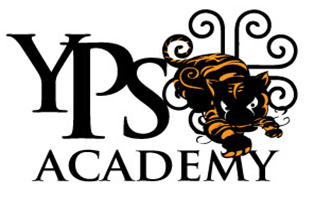 Designed byPrincipal Vince XiongTeacher Mr. Surapong Lee, Rm# 17a Teacher Mrs. Kou Vang, Rm# 18aTeacher Mrs. Xee Vang, Rm# 23 StandardsOrder of StandardsNo. OrderMonthHLDRecognize, say, and write the single vowels 
(a, e, i, o, u, w)21SeptemberLiteracya32e43i54o65u76w87Recognize, say, and write the double vowels 
(aa, ai, au, aw, ee, ia, oo, ua)91OctoberLiteracyaa102ai113au124aw135ee146ia157oo168ua179Recognize, say, and write the single consonants
(F, H, L, M, N, V, Y)181NovemberLiteracyF192H203L214M225N236V247Y258Recognize, say, and write the single consonants
(P, S, X, Z)261DecemberLiteracyp272S283X294Z305Recognize, say, and write the single consonants 
(C, D, K, Q, R, T)311JanuaryLiteracyC322D333K344Q355R366T377Recognize, say, and write the double consonants 
(NC, NK, NP, NQ, NR, NT, NY)381FebruaryLiteracyNC392NK403NP414NQ425NR436NT447NY458Recognize, say, and write the double consonants 
(CH, DH, KH, QH, PH, TH, RH)461MarchLiteracyCH472DH483KH494QH505PH516TH527RH538Recognize, say, and write (DL,HL,HM,HN,ML,PL)541AprilLiteracyDL552HL563HM574HN585ML596PL607Recognize, say, and write the double consonants
(TS, TX, XY)611MayLiteracyTS622TX633XY644Review (All order standards 2-10)651JuneLiteracyRelationship building661AugustProceduresReview the 14 vowels 
(a, e, i, o, u, w, aa, ai, au, aw, ee, ia, oo, ua)671SeptemberLiteracyReview the 17 single consonsants 
(c, d, f, h, k, l, m, n, p, q, r, s, t, v, x, y, z)682SeptemberLiteracyReview the 23 double consonants 
(ch, dh, dl, hl, hm, hn, kh, ml, nc, nk, np, nq, nr, nt, ny, ph, pl, qh, rh, th, ts, tx, xy)691OctoberLiteracyRecognize, say and write the triple consonants
(DLH, HML, HNY, NDL)701NovemberLiteracyDLH712HML723HNY734NDL745Recognize, say and write the triple consonants
(NPH, NPL, PLH)751DecemberLiteracyNPH762NPL773PLH784Recognize, say and write the triple consonants 
(NCH, NKH, NQH, NRH, NTH)791JanuaryLiteracyNCH802NKH813NQH824NRH835NTH846Recognize, say and write the triple consonants 
(NTS, NTX, TSH, TXH)851FebruaryLiteracyNTS862NTX873TSH884TXH895Recognize, say and write the quadruple consonants
(NPLH, NDLH, NTSH, NTXH)901MarchLiteracyNDLH912NPLH923NTSH934Recognize, say and write the tones 
(d, g, m, v)941AprilLiteracyd952g963m974v985Recognize, say and write the tones 
(__, b, j, s)991MayLiteracy__1002b1013j1024s1035Review (All order standards 13-22)1041JuneLiteracyRelationship building1051AugustProceduresBlend single consonants (F, H, L, M, N, P, V, Y) with vowels (a, e, i, o, u, w, aa, ai, au, aw, ee, ia, oo, ua) and tones (v, m, s, __, g, j, b, d)1061SeptemberLiteracyF1072H1083L1094M1105N1116P1127V1138Y1149a11510e11611i11712o11813u11914w12015aa12116ai12217au12318aw12419ee12520ia12621oo12722ua12823v12924m13025s13126__13227g13328j13429b13530d13631Blend single consonants (C, D, K, Q, R, S, T, X, Z) with vowels (a, e, i, o, u, w, aa, ai, au, aw, ee, ia, oo, ua) and tones (v, m, s, __, g, j, b, d)1371OctoberLiteracyC1382D1393K1404Q1415R1426S1437T1448X1459Z14610a14711e14812i14913o15014u15115w15216aa15317ai15418au15519aw15620ee15721ia15822oo15923ua16024v16125m16226s16327__16428g16529j16630b16731d16832Blend double consonants (NC, NK, NP, NQ, NR, NT, NY) with vowels (a, e, i, o, u, w, aa, ai, au, aw, ee, ia, oo, ua) and tones (v, m, s, __, g, j, b, d)1691NovemberLiteracyNC1702NK1713NP1724NQ1735NR1746NT1757NY1768a1779e17810i17911o18012u18113w18214aa18315ai18416au18517aw18618ee18719ia18820oo18921ua19022v19123m19224s19325__19426g19527j19628b19729d19830Blend double consonants (CH, DH, KH, QH, PH, TH, RH) with vowels (a, e, i, o, u, w, aa, ai, au, aw, ee, ia, oo, ua) and tones (v, m, s, __, g, j, b, d)1991DecemberLiteracyCH2002DH2013KH2024QH2035PH2046TH2057a2068e2079i20810o20911u21012w21113aa21214ai21315au21416aw21517ee21618ia21719oo21820ua21921v22022m22123s22224__22325g22426j22527b22628d22729Blend double consonants (DL, HL, HM, HN, ML, PL, TS, TX, XY) with vowels (a, e, i, o, u, w, aa, ai, au, aw, ee, ia, oo, ua) and tones (v, m, s, __, g, j, b, d)2281JanuaryLiteracyDL2292HL2303HM2314HN2325ML2336PL2347TS2358TX2369XY23710a23811e23912i24013o24114u24215w24316aa24417ai24518au24619aw24720ee24821ia24922oo25023ua25124v25225m25326s25427__25528g25629j25730b25831d25932Blend triple consonants (DLH, HML, HNY, NDL, NPH, NPL, PLH) with vowels (a, e, i, o, u, w, aa, ai, au, aw, ee, ia, oo, ua) and tones (v, m, s, __, g, j, b, d)2601FebruaryLiteracyDLH2612HML2623HNY2634NDL2645NPH2656NPL2667PLH2678a2689e26910i27011o27112u27213w27314aa27415ai27516au27617aw27718ee27819ia27920oo28021ua28122v28223m28324s28425__28526g28627j28728b28829d28930Blend triple consonants (NCH, NKH, NQH, NRH, NTH) with vowels (a, e, i, o, u, w, aa, ai, au, aw, ee, ia, oo, ua) and tones (v, m, s, __, g, j, b, d)2901MarchLiteracyNCH2912NKH2923NQH2934NRH2945NTH2956a2967e2978i2989o29910u30011w30112aa30213ai30314au30415aw30516ee30617ia30718oo30819ua30920v31021m31122s31223__31324g31425j31526b31627d31728Blend triple consonants (NTS, NTX, TSH, TXH) with vowels (a, e, i, o, u, w, aa, ai, au, aw, ee, ia, oo, ua) and tones (v, m, s, __, g, j, b, d)3181AprilLiteracyNTS3192NTX3203TSH3214TXH3225a3236e3247i3258o3269u32710w32811aa32912ai33013au33114aw33215ee33316ia33417oo33518ua33619v33720m33821s33922__34023g34124j34225b34326d34427Blend quadruple consonants (NDLH, NPLH, NTSH, NTXH) with vowels (a, e, i, o, u, w, aa, ai, au, aw, ee, ia, oo, ua) and tones (v, m, s, __, g, j, b, d)3451MayLiteracyNDLH3462NPLH3473NTSH3484NTXH3495a3506e3517i3528o3539u35410w35511aa35612ai35713au35814aw35915ee36016ia36117oo36218ua36319v36420m36521s36622__36723g36824j36925b37026d37127Review (All order standards 25-33)3721JuneLiteracyRelationship building3731AugustProceduresDefine and apply personal pronouns, first person (kuv, wb, peb) orally into a complete sentence3741SeptemberLiteracyApply personal pronouns, first person (kuv, wb, peb) into a written sentence3752SeptemberLiteracyDefine and apply personal pronouns, second person (koj, neb, nej) orally into a complete sentence3761OctoberLiteracyApply personal pronouns, second person (koj, neb, nej) into a written sentence3772OctoberLiteracyDefine and apply personal pronouns, third person (nws, nkawv, lawv) orally into a complete sentence3781NovemberLiteracyApply personal pronouns, third person (nws, nkawv, lawv) into a written sentence3792NovemberLiteracyWrite a simple phrase consists of "verb + object" in a structured sentence pattern of "subject + verb + object"
E.g. 1) Muab lub khob.
E.g. 2) Tshem daim ntawv.3801DecemberLiteracyWrite a sentence consist of "subject + verb + object" in a structured sentence pattern of "subject + verb + object"
E.g. 1) Kuv muab lub khob.
E.g. 2) Koj tshem daim ntawv.3812DecemberLiteracyWrite a sentence consist of "subject + verb + object + preposition + noun" in a structured sentence pattern
E.g. 1) Kuv muab lub khob saum lub rooj.
E.g. 2) Koj tshem daim ntawv rau kuv niam.3821JanuaryLiteracyWrite a sentence consists of a preposition
E.g. 1) Kuv muab lub khob saum lub rooj rau xib hwb.
E.g. 2) Xib hwb xa ntawv rau kuv.3831FebruaryLiteracyWrite a sentence consists of a  conjunction  
E.g. 1) Kuv muab lub khob saum lub rooj rau xib hwb vim hais tias nws yuav haus dej.
E.g. 2). Kuv mus kawm ntawv thiab kawm seev cev.3841MarchLiteracyWrite a sentence consists of an adjective
E.g. 1) Kuv muab lub khob liab liab saum lub rooj.
E.g. 2) Kuv tshem daim ntawv ntuag ntuag nraum zoov.3851AprilLiteracyReview and practice writing sentences (All order of standard 36 - 47)3861May - JuneLiteracyRelationship building3871AugustProceduresWrite one paragraph with 5-8 coherent sentences that use the appropriate punctuation marks (period, comma, question mark, exclamation point)3881SeptemberLiteracyWrite one paragraph with 5-8 coherent sentences that use the appropriate punctuation marks (quotation marks)3892SeptemberLiteracyWrite one paragraph consists of 5-8 "subject + verb + object" coherent sentences3901OctoberLiteracyWrite one paragraph consists of 5-8 "subject + verb + object + preposition + noun" coherent sentences3912OctoberLiteracyWrite one paragraph that focus on one main idea or topic that flows sequentially3921NovemberLiteracyWrite one paragraph that include an opening topic sentence, three supporting details, and a concluding sentence3931DecemberLiteracyIdentify the key components of a prompt (leej twg, dab tsi, qhov twg, thaum twg, vim li cas, ua li cas)3941JanuaryLiteracyIdentify the vocabulary used in a prompt
E.g. 1) Lub caij ntuj no nyob rau lub nroog Sacramento, yog neeg tawm mus nraum zoov lawv yuav hnav khaub ncaws li cas?3951FebruaryLiteracyUse a set of vocabulary to answer a prompt (# of vocabulary)3961MarchLiteracyWrite one paragraph that includes an introductory sentence, three supporting detailed sentences, and a concluding sentence to answer prompt #13971AprilLiteracyWrite one paragraph that includes an introductory sentence, three supporting detailed sentences, and a concluding sentence to answer prompt #23981MayLiteracyDemonstrate understanding of writing a paragraph independently3991JuneLiteracyRelationship building4001AugustProceduresIdentify the key components of a journal 
(Define the meaning  of a journal, what is narrative)4011SeptemberLiteracyWrite a three paragraph response to journal prompt #14021OctoberLiteracyWrite a three paragraph response to journal prompt #24031NovemberLiteracyIdentify the key components of an essay 
(5 coherent paragraphs, introductory paragraph, 3 supporting paragraphs, and one concluding paragraph)4041DecemberLiteracyWrite a five paragraph response to essay prompt #14051JanuaryLiteracyWrite a five paragraph response to essay prompt #24061FebruaryLiteracyIdentify the key components of a speech
(Introduce with a purpose, provide three supporting body paragraphs with facts, examples, or experiences, and close with a recommendation)4071MarchLiteracyDraft a five paragraph speech to the topic:
Lub tsev kawm ntawv Yav Pem Suab Academy pab tau koj npaum li cas? (How has YPSA impacted you?)4081AprilLiteracyRevise the five paragraph speech to the topic:
Lub tsev kawm ntawv Yav Pem Suab Academy pab tau koj npaum li cas? (How has YPSA impacted you?)4091MayLiteracyFinalize and present the five paragraph speech to peers, staffs, and parents
Topic: Lub tsev kawm ntawv Yav Pem Suab Academy pab tau koj npaum li cas? (How has YPSA impacted you?)4101JuneLiteracyListening: Identify the correct visual that matches the stated vocabulary.4111September-JuneLanguageSpeaking: Respond using vocabulary words or phrases.4122September-JuneLanguageReading: Recognize and read (# ) vocabulary words, with the prompt and support of the teacher4133September-JuneLanguageWriting: Write (# ) of vocabulary with the prompt and support of the teacher4144September-JuneLanguageListening: Demonstrate 1-2 steps direction correctly4155September-JuneLanguageSpeaking: Respond by using 2-3 vocabulary words or short phrases with prompt and support from teacher4166September-JuneLanguageReading: Recognize and read (# ) vocabulary words, with the prompt and support of the teacher4177September-JuneLanguageWriting: Write (# ) of vocabulary with the prompt and support of the teacher4188September-JuneLanguageListening: Demonstrate 2-3 steps direction correctly4199September-JuneLanguageSpeaking: Respond by using 4-5 vocabulary words or short phrases with prompt and support from teacher42010September-JuneLanguageReading: Blend and read (# ) vocabulary words, with the prompt and support of the teacher42111September-JuneLanguageWriting: Write (# ) of vocabulary with the prompt and support of the teacher42212September-JuneLanguageListening: Identify the correct vocabulary that matches the stated sentences.
E.g. 1) Kuv mus tom ____ mus yuav ib lub txiaj teev.
            A. khw                            C. tsev teev ntuj
            B. tsev kawm ntawv   D. tsev kho mob42313September-JuneLanguageSpeaking: Recount an experience or an event using complete sentence42414September-JuneLanguageReading: Blend and read a complete sentence independently42515September-JuneLanguageWriting: Write a complete sentence independently with prompt and support from teacher42616September-JuneLanguageListening: Identify the correct sequence from the stated paragraph42717September-JuneLanguageSpeaking: Express using appropriate facts or details to support an opinion or claim with the support of sentence starters42818September-JuneLanguageReading: Determine the main point in the paragraph42919September-JuneLanguageWriting: Write a narrative paragraph with 5-8 coherent sentences describing an event or experiences43020September-JuneLanguageListening: Identify the correct sequence logically from the stated text43121September-JuneLanguageSpeaking: Present facts and experiences with details using appropriate eye contact, adequate volume, and clear pronunciation43222September-JuneLanguageReading: Determine the theme and main point and how it is conveys through particular detail43323September-JuneLanguageWriting: Write narrative using transition words or clauses to convey sequences of an experience or event. 43424September-JuneLanguage